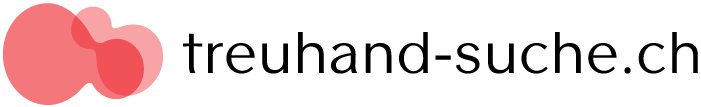 [Firmennamen] · [Strasse und Nr] · [PLZ und Ort]	[Datum]2. Mahnung
Sehr geehrter Herr MustermannTrotz unserer Zahlungserinnerung vom [Datum] und der 1. Mahnung vom [Datum] haben Sie unsere Rechnung [Rechnungsnummer] vom [Rechnungsdatum] noch nicht beglichen. Bis heute konnten wir keinen entsprechenden Zahlungseingang verbuchen. Der Betrag von CHF [Rechnungsbetrag] steht noch aus. Wir bitten Sie den fehlbaren Betrag bis spätestens [neue Zahlungsfrist] zu begleichen.  Ansonsten sehen wir uns leider gezwungen, ein Betreibungsverfahren in die Wege zu leiten.Sollten Sie allerdings den Rechnungsbetrag in den letzten Tagen bereits überwiesen haben, so betrachten Sie bitte dieses Schreiben als gegenstandslos. Zahlungseingänge wurden bis zum [Datum] berücksichtigt.Bei Rückfragen können Sie sich jederzeit gerne an uns wenden.Freundliche Grüsse
Max Muster                                                                                                                                                              treuhandsuche.ch[Anrede][Firma][Vorname] [Name]				[Strasse] [Hausnummer][PLZ] [Ort]Rechnungsdatum:	Lieferdatum:	Ihre Kundennummer	Ihr Ansprechpartner XX.XX.XXXXXX.XX.XXXXXXXXMax MusterPos.BezeichnungMenge              Einzelpreis   Gesamtpreis1.Produkt 1X Stk.XXX CHF          XXX CHF          2.Produkt 2XX  Stk.XXX CHF          XXX CHF          MahngebührXX CHF          XX CHFSummeXXX CHFMehrwertsteuer 7.7%	XXX CHFGesamtbetragXXX CHF